FCFBE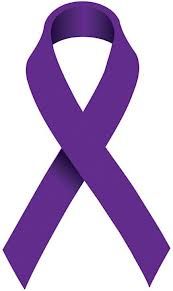 Felnőtt Cisztás Fibrózisos Betegek Egyesülete1042 Budapest, Szigeti József utca 19.
www.cisztasfibrozis.huBELÉPÉSI NYILATKOZATAlulírott kijelentem szándékomat, mely szerint csatlakozni kívánok a magyarországi 
Felnőtt CF Betegek Egyesületéhez (FCFBE)Egyesületünk céljai:a közösség erejével, erkölcsileg és anyagilag támogatni, összefogni a tagságot, a tagság mögött álló családok törekvéseit a CF-es betegek megfelelő életmódjának kialakításában és életfeltételeinek javításábana CF felnőttek társadalmi integrációjának és tanulmányainak segítése, anyagi támogatása, habilitációs gyógy-üdültetésének, sport- és szabadidős programjainak, rehabilitációs táborainak szervezése és lebonyolításamunkavállalási lehetőségeinek felkutatása, munkavállalásuk elősegítése, részükre speciális munkalehetőségek megszervezése és támogatása.A CF betegek érdekképviselete és érdekvédelmeAz egyesület működtetéséhez 1200 Ft éves tagdíjat vállalok, amelyet az Egyesület számlájára „ÉVES TAGDÍJ” megjelöléssel (CITIBANK 10800014-20000005-01396761) évente eljuttatok átutalással vagy postai csekken.Dátum: …………………………………..                      …………………………………..................                                                                                                               aláírás	A belépő adatai:A belépő adatai:Név:Cím:Telefonszám:Email:Foglalkozás:Transzplantáción átestem-e:igen / nemAz Egyesületben a részvételem minősége:
(a megfelelő rész aláhúzandó)CF-es egyéni tag (beteg)CF-es családEgyéni tagCég vagy vállalkozásIntézmény